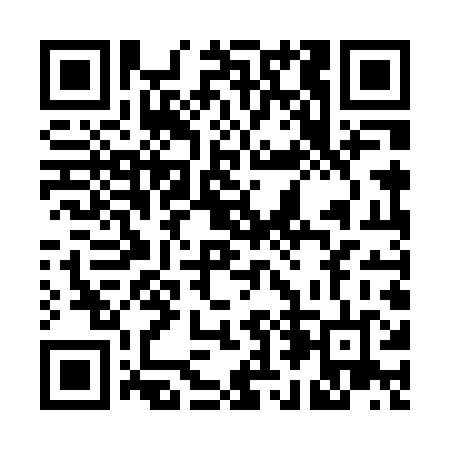 Prayer times for Spanish Town, JamaicaWed 1 May 2024 - Fri 31 May 2024High Latitude Method: NonePrayer Calculation Method: Muslim World LeagueAsar Calculation Method: ShafiPrayer times provided by https://www.salahtimes.comDateDayFajrSunriseDhuhrAsrMaghribIsha1Wed4:245:4112:053:186:297:412Thu4:235:4012:053:186:297:423Fri4:235:4012:053:176:307:424Sat4:225:3912:053:176:307:435Sun4:215:3912:043:166:307:436Mon4:215:3812:043:166:317:447Tue4:205:3812:043:156:317:448Wed4:205:3712:043:156:317:459Thu4:195:3712:043:156:327:4510Fri4:185:3712:043:146:327:4611Sat4:185:3612:043:146:327:4612Sun4:175:3612:043:156:337:4713Mon4:175:3512:043:166:337:4714Tue4:165:3512:043:166:337:4815Wed4:165:3512:043:176:347:4816Thu4:155:3412:043:186:347:4917Fri4:155:3412:043:186:357:4918Sat4:145:3412:043:196:357:5019Sun4:145:3412:043:196:357:5020Mon4:145:3312:043:206:367:5121Tue4:135:3312:043:206:367:5122Wed4:135:3312:053:216:367:5223Thu4:125:3312:053:226:377:5224Fri4:125:3212:053:226:377:5325Sat4:125:3212:053:236:387:5326Sun4:125:3212:053:236:387:5427Mon4:115:3212:053:246:387:5428Tue4:115:3212:053:246:397:5529Wed4:115:3212:053:256:397:5530Thu4:115:3212:053:256:397:5631Fri4:105:3212:063:266:407:56